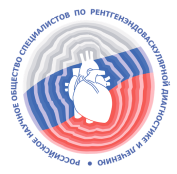 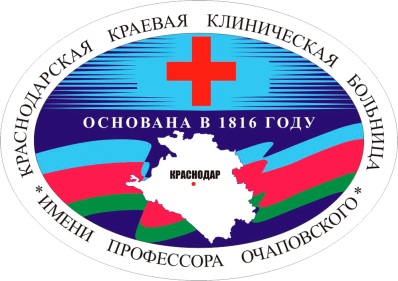 Межрегиональный научно-практический семинар / Учебный курс«Биорезорбируемые сосудистые каркасы в реальной клинической практике: что можно вынести из практического опыта и как достигнуть наилучших результатов применения в лечении больных с ИБС».г. Краснодар, 05 декабря 2015 годаОрганизаторы:1. Российское научное общество специалистов по рентгенэндоваскулярной диагностике и лечению2. ГБУЗ "Научно-исследовательский институт-Краевая клиническая больница №1 имени профессора С.В. Очаповского" министерства здравоохранения Краснодарского краяАннотация курса:Опыт ККБ им. С.В. Очаповского и ведущих Российских клиник по использованию биорезорбируемых сосудистых каркасов (БСК) Absorb BVS.Важность использования правильной техники имплантации каркаса.Что необходимо для более широкого использования технологии?Роль и место методов внутрисосудистой визуализации при имплантации БСК.Обсуждение Российского Консенсуса по применению биорезорбируемых сосудистых каркасов на основе опубликованных европейских аналогов.Клинические разборы применения БСК в технически сложных случаях (удачные приемы, ошибки, осложнения, лечение осложнений и т.п.).При информационной поддержке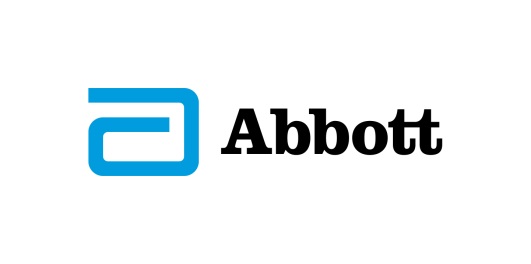 ПРОГРАММА9-00 - 10-00 – Регистрация участников9-30 – 10-00 – Кофе-брейк10:00 -10:10  Порханов Владимир Алексеевич, член-корреспондент РАНВступительное слово 10:10 -10:15  Алекян  Баграт Гегамович, академик РАНВступительное слово 10:15-10:20 Федорченко  Алексей Николаевич, профессорВступительное слово 10:20 - 10:50 Малеванный Михаил Владимирович, к.м.н.Возможности применения биорезорбируемого стентирующего каркаса Absorb при остром инфаркте миокарда с подъёмом сегмента ST10:50- 11:20 Бабунашвили Автандил Михайлович, профессорБиорезорбируемый каркас. Лечение сложных анатомических поражений 11:20-11:50 Закарян Нарек Варданович, к.м.н.Особенности имплантации биорезорбируемых скаффолдов в условиях современной операционной 11:50-12:20 Крестьянинов Олег Викторович, к.м.н.Имплантация биорастворимых каркасов при различных поражениях коронарного русла. Опыт НИИПК им. Мешалкина12:20 – 13:30 Обед13:30-16:30 Клинические ситуации использования Absorb, показываемые в операционной:Случай 1. Использование системы Absorb BVS при протяженном поражении коронарных артерий.Случай 2. Absorb  BVS при бифуркационном  поражении коронарных артерий.Случай 3. Особенности лечения кальцинированного поражения коронарных артерий  с использованием Absorb BVS под контролем ВСУЗИ.16:30-17:30 Обсуждение, разбор клинических случаев.17:30	 Закрытие При информационной поддержке